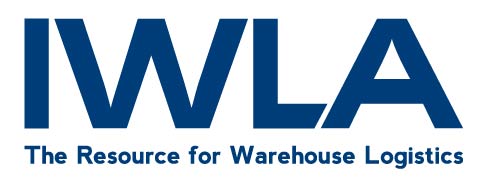 Standard Contract Terms and Conditions for Merchandise WarehousesApproved and promulgated by the American Warehouse Association, October 1968. Revised and promulgated by the International Warehouse Logistics Association, January 1998, November 2008, May 2015, and October 2020. ACCEPTANCE – Sec. 1This Contract, including accessorial charges that may be attached hereto, must be accepted within 30 days from the proposal date by signature of DEPOSITOR. In the absence of written acceptance, the act of tendering GOODS described herein for storage or other services by WAREHOUSE within 30 days from the proposal date shall constitute acceptance by DEPOSITOR. DEPOSITOR has had the opportunity to review and inspect the warehouse facility (“FACILITY”).In the event that GOODS tendered for storage or other services do not conform to the description contained herein, or conforming GOODS are tendered after 30 days from the proposal date without prior written acceptance by DEPOSITOR as provided in paragraph (a) of this section, WAREHOUSE may refuse to accept such GOODS. If WAREHOUSE accepts such GOODS, DEPOSITOR agrees to rates and charges as may be assigned and invoiced by WAREHOUSE and to all terms of this Contract.Any GOODS accepted by WAREHOUSE shall constitute GOODS under this Contract.This Contract may be canceled by either party upon 30 days written notice and is canceled if no storage or other services are performed under this Contract for a period of 180 days.SHIPMENTS TO AND FROM WAREHOUSE – Sec. 2DEPOSITOR agrees that all GOODS shipped to and from WAREHOUSE shall identify DEPOSITOR on the bill of lading or other contract of carriage as the named consignee, in care of WAREHOUSE, and shall not identify WAREHOUSE as the consignee. If, in violation of this Contract, GOODS are shipped to WAREHOUSE as named consignee on the bill of lading or other contract of carriage, DEPOSITOR agrees to immediately notify carrier in writing, with copy of such notice to WAREHOUSE, that WAREHOUSE named as consignee is the “in care of party” only and has no beneficial title or interest in the GOODS. Furthermore, WAREHOUSE shall have the right to refuse such GOODS and shall not be liable for any loss, mis-consignment, or damage of any nature to, or related to, such GOODS. The parties agree that, regardless of whether WAREHOUSE is incorrectly identified as named consignee, or DEPOSITOR fails to notify carrier of the incorrect identification on the bill of lading or other contract of carriage, under no circumstances shall WAREHOUSE be considered the consignee for purposes of identifying the “importer” under 21 U.S.C. § 384a. The parties further agree that, regardless of whether WAREHOUSE is named as an “agent” for purposes of 21 U.S.C. § 350d or receives notification from the U.S. government with respect to confirmation of WAREHOUSE’S status as “agent” under 21 U.S.C. § 350d, under no circumstances shall WAREHOUSE be an agent for purposes of identifying the “importer.” WAREHOUSE shall not be responsible for complying with or performing the duties required of an “importer” under 21 U.S.C. § 384a. Whether WAREHOUSE accepts or refuses GOODS shipped in violation of this Section 2, DEPOSITOR agrees to indemnify and hold WAREHOUSE harmless from all claims for transportation, storage, handling and other charges relating to such GOODS, including undercharges, rail demurrage, truck/intermodal detention, and any fines, penalties, costs and expenses (including attorney’s fees) and other charges of any nature whatsoever, resulting from DEPOSITOR’S failure to comply with the requirements of this Section 2.TENDER OF GOODS – Sec. 3All GOODS shall be delivered at the FACILITY in a segregated manner, properly marked and packaged for storage and handling. The DEPOSITOR shall furnish at or prior to such delivery, a manifest showing marks, brands, or sizes to be kept and accounted for separately, and the class of storage and other services desired. WAREHOUSE is not a guarantor of the condition of such GOODS under any circumstances, including, but not limited to hidden, concealed, or latent defects in the GOODS. Concealed shortages, damage, inherent vice or tampering will not be the responsibility of WAREHOUSE. STORAGE PERIOD AND CHARGES – Sec. 4Unless otherwise agreed in writing, all charges for storage are per package or other agreed unit per month as per available space.The storage month begins on the date that WAREHOUSE accepts care, custody and control of the GOODS, regardless of unloading date or date of issue of warehouse receipt.Except as provided in paragraph (d) of this section, a full month’s storage charge will apply on all GOODS received between the first and the 15th, inclusive, of a calendar month; one-half month’s storage charge will apply on all GOODS received between the 16th and the last day, inclusive, of a calendar month, and a full month’s storage charge will apply to all GOODS in storage on the first day of the next and succeeding calendar months. All storage charges are due and payable on the first day of storage for the initial month and thereafter on the first day of the calendar month.When mutually agreed in writing by the WAREHOUSE and the DEPOSITOR, a storage month shall extend from a date in one calendar month to, but not including, the same date of the next and all succeeding months. All storage charges are due and payable on the first day of the storage month. Any invoice over 30 days past due may be assessed a service charge of 2% APR per month or a charge otherwise permitted by law. Any dispute as to the amount of the invoice shall be claimed in writing within 30 days from date of invoice. DEPOSITOR may not offset payment of invoices under any circumstances without the prior written consent of WAREHOUSE. TRANSFER, TERMINATION OF STORAGE, REMOVAL OF GOODS – Sec. 5Instructions to transfer GOODS on the books of the WAREHOUSE are not effective until delivered to and accepted by WAREHOUSE, and all charges up to the time transfer is made are chargeable to the DEPOSITOR. If a transfer involves re-handling the GOODS, such will be subject to a charge. When GOODS in storage are transferred from one party to another through issuance of a new warehouse receipt, a new storage date is established on the date of transfer.The WAREHOUSE reserves the right to move, at its expense, 14 days after notice is sent by certified mail or overnight delivery to the DEPOSITOR, any GOODS in storage from the FACILITY in which they may be stored to any other of WAREHOUSE’S facilities. WAREHOUSE will store the GOODS at the Facility and may without notice move the GOODS within and between, any one or more of the warehouse buildings which comprise the FACILITY identified on the front of this Contract.WAREHOUSE reserves the right to require advance payment of all past, present, and future charges prior to removal of the GOODS from the Facility. The WAREHOUSE may, upon written notice of not less than 30 days to the DEPOSITOR and any other person known by the WAREHOUSE to claim an interest in the GOODS, require the removal of any GOODS. Such notice shall be given to the last known place of business of the person to be notified. If GOODS are not removed before the end of the notice period, the WAREHOUSE may sell them in accordance with applicable law. If WAREHOUSE in good faith believes that the GOODS are about to deteriorate or decline in value to less than the amount of WAREHOUSE’S lien before the end of the 30-day notice period referred to in Section 5(c), the WAREHOUSE may specify in the notification any reasonable shorter time for removal of the GOODS and if the GOODS are not removed, may sell them at public sale held one week after a single advertisement or posting as provided by law.If as a result of a quality or condition of the GOODS of which the WAREHOUSE had no notice at the time of deposit the GOODS are a hazard to other property or to the FACILITY or to persons, the WAREHOUSE may: i) sell the GOODS at public or private sale without advertisement on reasonable notification to all persons known to claim an interest in the GOODS, ii) return GOODS freight collect, or iii) dispose of GOODS. Pending such disposition, sale or return of the GOODS, the WAREHOUSE may remove the GOODS from the FACILITY and shall incur no liability by reason of such removal.If, after a reasonable effort, WAREHOUSE is unable to sell the GOODS pursuant to this Section 5, WAREHOUSE may dispose of the GOODS in any lawful manner and shall incur no liability by reason of such disposition.HANDLING – Sec. 6The handling charge covers the ordinary labor involved in receiving GOODS at warehouse door, placing GOODS in storage, and returning GOODS to warehouse door. Handling charges are due and payable on receipt of GOODS.Unless otherwise agreed in writing, labor for unloading and loading GOODS will be subject to a charge. Additional expenses incurred by the WAREHOUSE in receiving and handling damaged GOODS, and additional expense in unloading from or loading into cars or other vehicles not at warehouse door will be charged to the DEPOSITOR.Labor and materials used in loading rail cars or other vehicles are chargeable to the DEPOSITOR.When GOODS are ordered out in quantities less than in which received, the WAREHOUSE may make an additional charge for each order or each item of an order.DEPOSITOR shall indemnify, defend, and hold WAREHOUSE harmless from all loss, costs, penalties, claims, expenses (including reasonable attorney’s fees) for transportation, storage, handling and other charges related to the GOODS, including but not limited to undercharges, rail demurrage, truck/intermodal detention and other charges, asserted by any third-party. WAREHOUSE shall not be liable to DEPOSITOR for any demurrage or detention, any delays in unloading inbound cars, trailers or other containers, or any delays in obtaining and loading cars, trailers or other containers for outbound shipment unless WAREHOUSE has failed to exercise reasonable care as determined by industry practice. DELIVERY REQUIREMENTS – Sec. 7No GOODS shall be delivered or transferred except upon receipt by the WAREHOUSE of DEPOSITOR’S complete written instructions. Written instructions shall include, but are not limited to, FAX, EDI, E-Mail or similar communication, provided WAREHOUSE has no liability when relying on the information contained in the communication as received. GOODS may be delivered upon instruction by telephone or electronically in accordance with DEPOSITOR’S prior written authorization, but the WAREHOUSE shall not be responsible for loss or error occasioned thereby. The WAREHOUSE shall not be liable for failure to carry out such instructions and GOODS remaining in storage will continue to be subject to regular storage charges. When GOODS are ordered out, a reasonable time shall be given to the WAREHOUSE to carry out instructions. EXTRA SERVICES (SPECIAL SERVICES) – Sec. 8WAREHOUSE labor required for services other than ordinary handling and storage will be charged to the DEPOSITOR.Special services requested by DEPOSITOR including but not limited to compiling of special stock statements; reporting marked weights, serial numbers or other data from packages; physical check of GOODS; and handling transit billing will be subject to a charge.Dunnage, bracing, packing materials or other special supplies, may be provided for the DEPOSITOR at a charge in addition to the WAREHOUSE’S cost.By prior arrangement, GOODS may be received or delivered during other than usual business hours, subject to a charge.Communication expense including postage, overnight delivery, or telephone may be charged to the DEPOSITOR if such concern more than normal inventory reporting or if, at the request of the DEPOSITOR, communications are made by other than regular United States Mail.WAREHOUSE will take physical inventories and cycle counts as requested by DEPOSITOR, at DEPOSITOR’S expense. Representatives of DEPOSITOR and WAREHOUSE personnel, as well as any independent auditor or designee, may be present when any physical inventory is taken. BONDED STORAGE – Sec. 9A charge in addition to regular rates will be made for merchandise in bond.Where a warehouse receipt covers GOODS in U.S. Customs bond, WAREHOUSE shall have no liability for GOODS seized or removed by U.S. Customs.MINIMUM CHARGES – Sec. 10A minimum handling charge per lot and a minimum storage charge per lot per month will be made. When a warehouse receipt covers more than one lot or when a lot is in assortment, a minimum charge per mark, brand, or variety will be made.A minimum monthly charge to one account for storage and/or handling will be made. This charge will apply also to each account when one customer has several accounts, each requiring separate records and billing.LIABILITY AND LIMITATION OF DAMAGES – Sec. 11WAREHOUSE shall not be liable for any loss or damage to GOODS tendered, stored or handled however caused unless such loss or damage resulted from the failure by WAREHOUSE to exercise such care in regard to them as a reasonably careful person would exercise under like circumstances. WAREHOUSE is not liable for damages which could not have been avoided by the exercise of such care.GOODS are not insured by WAREHOUSE against loss or damage however caused.In the event of loss or damage to the GOODS for which WAREHOUSE is legally liable, DEPOSITOR declares that WAREHOUSE’S liability for damages are limited to _______ per_________, and in no instance shall any one claim exceed the limit of WAREHOUSE’S liability insurance, provided, however, that such liability may at the time of acceptance of this Contract as provided in Section 1 be increased upon DEPOSITOR’S written request on part or all of the GOODS hereunder in which event an additional monthly charge will be made based upon such increased valuation.The limitation of liability referred to in Section (c) above shall be DEPOSITOR’S exclusive remedy against WAREHOUSE for any claim or cause of action whatsoever relating to loss, damage, and/or destruction of the GOODS and shall apply to all claims including inventory shortage and mysterious disappearance claims unless DEPOSITOR proves by affirmative evidence that WAREHOUSE converted the GOODS to its own use. Any presumption of conversion imposed by law shall not apply.Where loss or damage occurs to tendered, stored or handled GOODS, for which WAREHOUSE is not liable, the DEPOSITOR shall be responsible for the cost of removing and disposing of such GOODS and the cost of any environmental cleanup and site remediation resulting from the loss or damage to the GOODS.NOTICE OF CLAIM AND FILING OF SUIT – Sec. 12Claims by the DEPOSITOR and all other persons must be presented in writing to the WAREHOUSE within a reasonable time, and in no event any later than the earlier of: (i) 60 days after delivery of the GOODS by the WAREHOUSE or (ii) 60 days after DEPOSITOR is notified by the WAREHOUSE that loss or damage to part or all of the GOODS has occurred. Each claim must contain information necessary to identify the GOODS affected, the basis for liability and the amount of the alleged loss or damage, as well as all appropriate supporting documentation.No lawsuit or other action may be maintained by the DEPOSITOR or others against the WAREHOUSE for loss or damage to the GOODS unless timely written claim has been given as provided in paragraph (a) of this section and unless such lawsuit or other action is commenced by no later than the earlier of: (i) nine months after date of delivery by WAREHOUSE or (ii) nine months after DEPOSITOR is notified that loss or damage to part or all of the GOODS has occurred.When GOODS have not been delivered, notice may be given of known loss or damage to the GOODS by mailing of a letter via certified mail or overnight delivery to the DEPOSITOR. Time limitations for presentation of claim in writing and maintaining of action after notice begin on the date of mailing of such notice by WAREHOUSE.LIABILITY FOR CONSEQUENTIAL DAMAGES – Sec. 13With respect to any claim arising from or related to this agreement, or otherwise arising from the relationship of the parties, in no event will WAREHOUSE be liable for special, indirect, exemplary, punitive, or consequential damages of any kind, including but not limited to lost profits, lost sales, or damages due to business interruption, regardless of whether such damages were foreseeable or WAREHOUSE had notice of the possibility of such damages.LIABILITY FOR MIS-SHIPMENT AND CHARGEBACKS – Sec. 14If WAREHOUSE negligently mis-ships GOODS, the WAREHOUSE shall pay the reasonable transportation charges incurred to return the mis-shipped GOODS to the FACILITY. If the consignee fails to return the GOODS, WAREHOUSE’S maximum liability shall be for the lost or damaged GOODS as specified in Section 11 above, and WAREHOUSE shall have no liability for damages due to the consignee’s acceptance or use of the GOODS whether such GOODS be those of the DEPOSITOR or another.WAREHOUSE shall not be responsible for chargebacks of any kind.Any and all claims made pursuant to this Section must be in compliance with the requirements set forth in Section 12. RECALL – Sec. 15In the event a recall, field alert, product withdrawal or field correction (together, “Recall”) may be necessary with respect to any GOODS provided under this Contract, DEPOSITOR shall immediately notify WAREHOUSE in writing. WAREHOUSE will not act to initiate a Recall without the express prior written approval of DEPOSITOR unless otherwise required by applicable laws. The cost of any Recall shall be borne by DEPOSITOR. DEPOSITOR shall indemnify and hold harmless the WAREHOUSE from all loss, cost, penalty, and expense (including reasonable attorneys’ fees) which WAREHOUSE pays or incurs as a result of a Recall.FORCE MAJEURE – Sec. 16Neither party shall be liable to the other for default in the performance or discharge of any duty or obligation under this Contract, except for DEPOSITOR’S obligation to pay for services rendered by WAREHOUSE, when caused by acts of God, hurricanes, tidal waves, flood, tornadoes, cyclone, wind storm, earthquake, public enemy, civil commotion, strikes, labor disputes, work stoppages or other difficulties within the workforce, failure to provide power by the utility provider, intentional or malicious acts of third persons or any other organized opposition, cyber-attacks, viruses, corruption, depredation, accidents, explosions, fire, water sprinkler leakage, moths, vermin, insect, seizure under legal process, embargo, prohibition of import or export of GOODS, closure of public highways, railways, airways or shipping lanes, governmental interference, order, regulation, or other action(s) by governmental authority, national, regional, or local emergency(ies), plague, epidemic, pandemic, outbreaks for infectious disease or any public health crisis, including but not limited to compliance with related practices required or recommended by governmental or health organizations (including but not limited to quarantine or other employee restrictions) or other contingency(ies), similar or dissimilar to the foregoing, beyond the reasonable control of the affected party. Upon the occurrence of such an event the party seeking to rely on this provision shall promptly give written notice to the other party of the nature and consequences of the cause. If the cause is one which nevertheless requires WAREHOUSE to continue to protect the GOODS, DEPOSITOR agrees to pay the storage or similar charges associated with WAREHOUSE’S obligation during the continuance of the force majeure. All GOODS are stored, handled, and transported at DEPOSITOR’S sole risk of loss, damage, or delay caused by any of the above.RIGHT TO STORE GOODS – Sec. 17DEPOSITOR represents and warrants that DEPOSITOR is lawfully possessed of the GOODS and has the right and authority to store them with WAREHOUSE. DEPOSITOR agrees to indemnify and hold harmless the WAREHOUSE from all loss, cost and expense (including reasonable attorneys’ fees) which WAREHOUSE pays or incurs as a result of any dispute or litigation, whether instituted by WAREHOUSE or others, respecting DEPOSITOR’S right, title or interest in the GOODS. Such amounts shall be charges in relation to the GOODS and subject to WAREHOUSE’S lien.ACCURATE INFORMATION – Sec. 18DEPOSITOR represents and warrants to WAREHOUSE that there are no known potential health, safety and/or environmental hazards associated with the storage and handling of the GOODS that have not been disclosed to and acknowledged by WAREHOUSE. Notwithstanding, DEPOSITOR will provide WAREHOUSE with information concerning the GOODS which is accurate, complete and sufficient to allow WAREHOUSE to comply with all laws and regulations concerning the storage, handling and transporting of the GOODS. DEPOSITOR will indemnify and hold WAREHOUSE harmless from all loss, cost, penalty and expense (including reasonable attorneys’ fees) which WAREHOUSE pays or incurs as a result of DEPOSITOR failing to fully discharge this obligation.CONFIDENTIALITY – Sec. 19The Parties shall keep in confidence and not disclose to any third party (i) the terms of this Contract, and (ii) any confidential or proprietary information (“Confidential Information”) that either learns about the other Party, such as, but not limited to, the rates, value, origin, destination, or consignee of any GOODS or shipment made hereunder. The Parties may disclose such terms and information to the extent required by law, to obtain financing, to substitute service providers to the extent necessary to provide such substitute service, or to auditors retained for the purpose of assessing the accuracy of freight bills.WAREHOUSE will maintain and enforce safety and physical security procedures with respect to its possession and maintenance of Confidential Information that comport with the standard of care outlined in Section 11 of this Contract, and which provide reasonably appropriate technical and organizational safeguards against accidental or unlawful destruction, loss, alteration or unauthorized disclosure, removal or access of Confidential Information. WAREHOUSE will not be liable for any breach of security or unauthorized access affecting Confidential Information which could not be avoided by the exercise of such reasonable care.SEVERABILITY, WAIVER, and ASSIGNMENT – Sec. 20If any provision of this Contract, or any application thereof, should be construed or held to be void, invalid or unenforceable, by order, decree or judgment of a court of competent jurisdiction, the remaining provisions of this Contract shall not be affected thereby but shall remain in full force and effect.WAREHOUSE’S failure to require strict compliance with any provision of this Contract shall not constitute a waiver or estoppel to later demand strict compliance with that or any other provision(s) of this Contract.The provisions of this Contract shall be binding upon the heirs, executors, successors and assigns of both DEPOSITOR and WAREHOUSE; contain the sole agreement governing GOODS tendered to the WAREHOUSE; and cannot be modified except by a writing signed by WAREHOUSE and DEPOSITOR. DEPOSITOR shall not assign or sublet its interest or obligations herein, including, but not limited to, the assignment of any monies due and payable, without the prior written consent of WAREHOUSE. LIEN – Sec. 21WAREHOUSE shall have a general warehouse lien for all lawful charges for storage and preservation of the GOODS; also, for all lawful claims for money advanced, interest, insurance, transportation, labor, weighing coopering, and other charges and expenses in relation to such GOODS, and for the balance on any other accounts that may be due. WAREHOUSE further claims a general warehouse lien for all such charges, advances and expenses with respect to any other GOODS stored by the DEPOSITOR in any other facility owned or operated by WAREHOUSE. In order to protect its lien, WAREHOUSE reserves the right to require advance payment of all charges prior to shipment of GOODS. Unless expressly stated otherwise in writing, WAREHOUSE will not subordinate its lien to any lender, financial institution, or any other third party. DOCUMENTS OF TITLE - Sec. 22Documents of title, including warehouse receipts, may be issued either in physical or electronic form at the option of the parties. Any inconsistencies between the terms of the warehouse receipt and this Contract shall be governed by this Contract.GOVERNING LAW AND JURISDICTION – Sec. 23This Contract and the legal relationship between the parties hereto shall be governed by and construed in accordance with the substantive laws of the state where the FACILITY is located, including Article 7 of the Uniform Commercial Code as ratified in that state, notwithstanding its conflict of laws rules. Any lawsuit or other action involving any dispute, claim or controversy relating in any way to this Contract shall be brought only in the appropriate state or federal court in the state where the FACILITY is located.The parties acknowledge the Limitation of Liability and Damages in Section 11.Proposed by WAREHOUSE						__________________________________
Company Name						Authorized Signature	DateAccepted for DEPOSITOR	________________________________________				Company Name						Authorized Signature	Date© 2020 International Warehouse Logistics Association. All rights reserved.4823-5211-6373, v. 3Privacy Policy and Terms of UseThis website is the online presence of the International Warehouse Logistics Association (IWLA), the resource for warehouse logistics. IWLA provides samples and template documents for its members. However, these standard terms and conditions are made available to any interested parties in the industry. Postal address:International Warehouse Logistics Association2800 S. River Road, Suite 260Des Plaines, IL 60018mail@IWLA.comPhone: 847.813.4699I.	Privacy Policy This policy applies to your use of www.IWLA.com. This policy does not apply to your use of unaffiliated sites to which the IWLA website may be linked. Additionally, we cannot control or be responsible for the content of any sites that may be linked to www.IWLA.com.This Privacy Policy informs website users what information may be collected from their use of www.IWLA.com and how that information may be used. Please carefully review these terms prior to using www.IWLA.com.By using www.IWLA.com, you acknowledge that you have read this Privacy Policy and agree to accept and be bound by its terms. If you do not agree to the terms of this Privacy Policy, please do not use www.IWLA.com.Personal Information: Collection and UseIf you provide us with your email address or other information we may retain and use that data solely for the purpose of sending you relevant information: new product and association announcements, transactional information, and other pertinent promotional materials.If IWLA’s customer information practices change at any time in the future, we will post the policy changes to www.IWLA.com. If you are concerned about how your information may be used, periodically review www.IWLA.com.Customers may prevent their information from being used for purposes other than those for which it was originally collected by contacting IWLA Headquarters.Disclosure of Personal Information IWLA will not, without your consent, disclose any personal identification information about you as an individual user to any third party. When necessary we may use your personal information to ensure compliance with company policies and applicable law.Finally, IWLA reserves the right to disclose information in special cases when we have reason to believe that disclosing this information is necessary to identify, contact, or bring legal action against someone who may be causing injury to or interference with (either intentionally or unintentionally) IWLA's rights or property, other visitors, or anyone else who could be harmed by such activities.IWLA also reserves the right to disclose visitor or list member information when we believe in good faith that the law requires it.Aggregate Information From time to time, we may collect general, non-personal, statistical information about the use of www.IWLA.com, such as how many visitors visit a specific page, how long they stay on that page, and which hyperlinks, if any, they click on.IWLA also collects and reports aggregate statistical information on the open rates and response rates generated by the email campaigns we send. We collect this information through the use of technologies such as “IP addresses,” which are discussed in greater detail below.We collect this information to enhance the website experience and provide information that is valued by our visitors and customers. Please be assured that this aggregate data will in no way personally identify you, or any other visitors to www.IWLA.com.IP Addresses An IP address is a number that is automatically assigned to your computer whenever you use the web. Web servers automatically identify your computer by its IP address. IWLA collects IP addresses for purposes of system administration, to report aggregate information, and to track the use of www.IWLA.com.When visitors request pages from www.IWLA.com or click on a link in an email sent by IWLA, our servers log the visitor's IP address. We reserve the right to use IP addresses to identify a visitor when it will enhance the user’s experience or if we feel it is necessary to enforce compliance with www.IWLA.com policies or to protect IWLA, www.IWLA.com, its visitors, or others.Cookies IWLA uses cookie technology consistent with industry standards. IWLA does not disclose or sell any information obtained through the use of these cookies to other companies. IWLA reserves the right to use cookies on certain pages for the sole use of tracking website/page hits, performance, and to recognize returning users. Any information obtained through the use of cookies is intended to make the user's web experience easier. We also use this information for site performance analysis. Please check this privacy policy for any changes regarding this matter.SecurityWe use industry-standard encryption technologies when transferring and receiving sensitive data exchanged with the IWLA website. We have appropriate security measures in place in our physical facilities to protect against the loss, misuse, or alteration of information that we have collected from you at our site.While IWLA strives to protect your personal information and privacy, we cannot guarantee or warrant the security of any information you disclose or transmit to us online and cannot be responsible for the theft, destruction, or inadvertent disclosure of your personal information.II.	Terms of Use Please carefully review these terms of use before using this site and documents. By accessing or using the website of the IWLA, you acknowledge that you have read, understood and accept these terms of use.No legal advice: No attorney-client relationshipThe content in and accessible through this site, including newsletters and other materials requested by you through this site: (i) is for informational purposes only and does not constitute legal advice, and (ii) is not intended to create, and your receipt and/or use of such content does not create, a lawyer-client relationship. You should not rely on any such content without first consulting a licensed attorney familiar with your particular facts and legal issues. Any e-mail or other communications sent from you to us through the site will not be treated as confidential. B. General InformationThe materials contained in this website have been prepared for advertising, marketing, and general informational purposes only and are not legal advice. As noted above, this information is not intended to create, nor does the receipt of such information constitute, an attorney-client relationship. Readers should not act upon this information without seeking professional counsel. C. Circular 230 DisclosureAny tax information or written tax advice contained in this site is not intended to be and cannot be used by any taxpayer for the purpose of avoiding tax penalties that may be imposed on the taxpayer. This statement is made pursuant to U.S. Treasury Regulations governing tax practice.D. Intellectual PropertyThe entirety of the content in this site is a collective work owned by IWLA and is protected by U.S. and international copyright laws. © 2015 IWLA 2015. All rights reserved. All elements comprising this site, including without limitation, the text, site design, logos, graphics, icons, and images, as well as the selection, assembly, and arrangement thereof are the sole property of the IWLA or its licensors, and are protected by U.S. and international copyright laws. All software used in this site is the property of the IWLA or its licensors, and such software is also protected by U.S. and international copyright laws. Permission is granted to electronically display and electronically copy and print hard copy portions of this site for your own non-commercial use. Any other use, including the reproduction, modification, distribution, transmission, republication, display, or performance of any content of this site is strictly prohibited. The trademarks, service marks, trade names, trade dress, logos, designs, and sounds associated with the site are owned by the IWLA or its licensors.E. Disclaimer of WarrantyTHE SITE, ITS CONTENTS AND THE SERVICES AVAILABLE ON THE SITE ARE PROVIDED ON AN "AS IS" AND "AS AVAILABLE" BASIS WITHOUT REPRESENTATION OR WARRANTY OF ANY KIND. THE IWLA EXPRESSLY DISCLAIMS ALL REPRESENTATIONS AND WARRANTIES, EXPRESS OR IMPLIED, OF ANY KIND WITH RESPECT TO THE SITE, ITS USES AND THE SERVICES OFFERED ON THE SITE, INCLUDING BUT NOT LIMITED TO WARRANTIES OF FITNESS FOR A PARTICULAR PURPOSE, NON-INFRINGEMENT, TITLE, ACCURACY, AND FREEDOM FROM COMPUTER VIRUSES OR OTHER HARMFUL COMPONENTS. Some states do not allow the disclaimer or limitation of warranties; so the disclaimers set forth above may not apply to you.F. Limitation of LiabilityIN NO EVENT SHALL THE IWLA, ITS PARTNERS, MEMBERS, OFFICERS, EMPLOYEES, AGENTS, REPRESENTATIVES, SUPPLIERS, OR CONTENT OR SERVICE PROVIDERS BE LIABLE FOR DAMAGES OF ANY KIND, INCLUDING WITHOUT LIMITATION, DIRECT, INDIRECT, COMPENSATORY, SPECIAL, INCIDENTAL, PUNITIVE, AND CONSEQUENTIAL DAMAGES EVEN IF MADE AWARE OF THE POSSIBILITY OF SUCH DAMAGES, WHETHER IN AN ACTION UNDER CONTRACT, NEGLIGENCE, OR OTHER THEORY, ARISING OUT OF OR IN CONNECTION WITH THE USE, INABILITY TO USE OR PERFORMANCE OF THE SITE AND/OR ANY CONTENT, MATERIALS OR SERVICES AVAILABLE AT THE SITE. Some states do not allow the disclaimer or limitation of damages; so the disclaimers set forth above may not apply to you.G. Use of PasswordsAccess to certain portions of this site may, from time-to-time, involve the use of a unique user name and/or password. You are solely responsible for maintaining the security of such user names and passwords, and will promptly notify us if you believe such security has been compromised. You will not use the user names and/or passwords of any third party without such party’s express prior consent. You will not misrepresent your identity or any other information when communicating with the IWLA through the site.H. Third-party Links and FramesThe IWLA may provide links to websites operated by third parties. The IWLA makes no representations whatsoever about any third-party websites that you may access through this site, and the fact that we have linked to another site should not be construed as an endorsement of that site or its proprietor. The IWLA is not responsible for the privacy practices, terms and conditions, or content of such websites. The IWLA prohibits (i) the framing of any materials available through this site, and (ii) "deep linking" to pages of the site other than the home page. The IWLA reserves the right to disable any unauthorized frames and specifically disclaims any responsibility for the contents of any other websites linked to this site.Communications with the IWLABy sending the IWLA any ideas, comments, suggestions, questions, or other material, you grant the IWLA an unrestricted, royalty-free, worldwide, irrevocable license to use, reproduce, display, perform, modify, transmit, and distribute such material in any manner, including in connection with the IWLA’s business, and you also agree that the IWLA is free to use any ideas, concepts, know-how, or techniques that you send us for any purpose.You agree that no comments or other information submitted by you to the IWLA will violate any personal or proprietary right of any third party (including, without limitation, copyright and trademark rights). You agree that no comments or other information submitted by you to the IWLA will be libelous, obscene, harassing, abusive or otherwise unlawful. You agree that you shall remain solely liable for the contents of any comments or other information submitted by you to the IWLA. III. Changes to these Terms The terms of this Privacy Policy may change from time to time. We will notify you of any material changes to this Privacy Policy by posting a notice on the homepage for a reasonable period of time after such changes are made, that this Privacy Policy has been updated, and by changing the “Last Modified” date at the top of this Privacy Policy. We encourage you to check this page periodically for any changes. Your continued use of www.IWLA.com following the posting of changes to these terms will mean you accept those changes.Any questions should be directed to IWLA Headquarters, 847.813.4699 or mail@IWLA.com.4837-4907-4470, v. 1